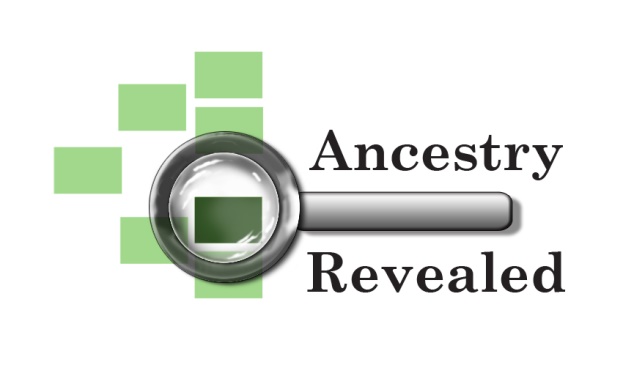 ANCESTRY REVEALED